ПРОГРАММА ПРАЗДНИКА «ЦАРСКИЙ ГРИБ»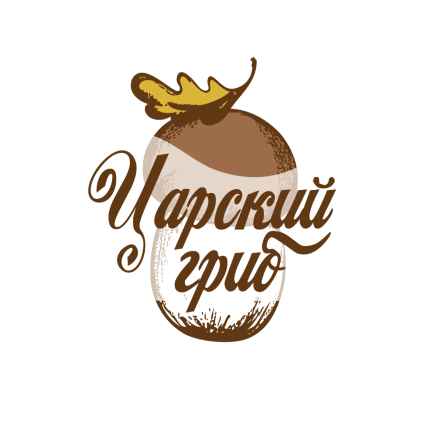 24 сентября 2022г.Центральная площадь п. Пестяки10:30- 11:00- Регистрация участников автопробега, посвященного памяти братьев Дубининых, ходулисты - аниматоры11:00  Приветствие организаторов11.15 Старт  автопробега по маршруту п.Пестяки - с.Нижний Ландехс.Нижний Ландех, территория храмового комплекса11.00 – 15.00- Ярмарка «Нижнеландеховский базар» (продажа сувенирной продукции, грибов, изделий и заготовок из грибов )-презентация «Грибных подворий»- фотогрибосушка «Чудеса грибного лукошка», фотозоны- «Грибное искушение» (кулинарный конкурс»)-мастер-классы по изготовлению  корзин, туесов, коробов, сувениров-мастер класс по приготовлению грибного супа-аттракционы, батуты, катание на лошадях, ходулисты – аниматоры-клуб «Русская дружина» (реконструкция 17 века, кузница)11.45  Прибытие автоколонны11.50 – 12.00 шествие колонны участников автопробега 12.00 Торжественное открытие праздника , приветствия, Фестиваль  поселений «Пестяковский край – грибной рай»13.00 Выступление творческих коллективов:- ансамбль «Артель» (г.Иваново), цыганский ансамбль «Шатер»(г.Иваново)Пешеходная экскурсия «Вотчина князя Пожарского»15.00  Закрытие праздника, подведение итогов конкурсов, флешмоб «Грибной бум»